SmartSat CRC is hosting it’s inaugural Participants Conference. This event is an opportunity to bring our research and industry partners together to:Review the initial two years research projectsDiscuss SmartSat’s Strategic DirectionsMeet the SmartSat team, including CEO and Chief Research OfficerInteract and connect to create new partnershipsNOVEMBER18-192022 ONLINE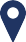 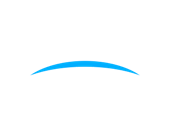 CONFERENCE AT A GLANCE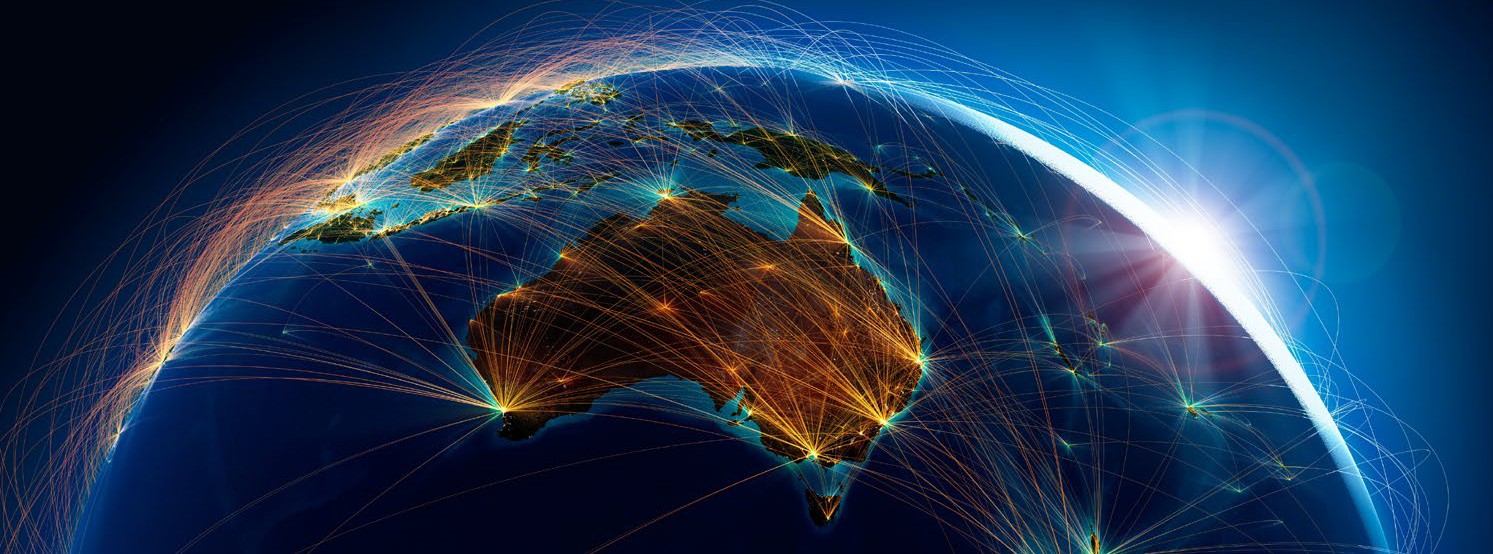 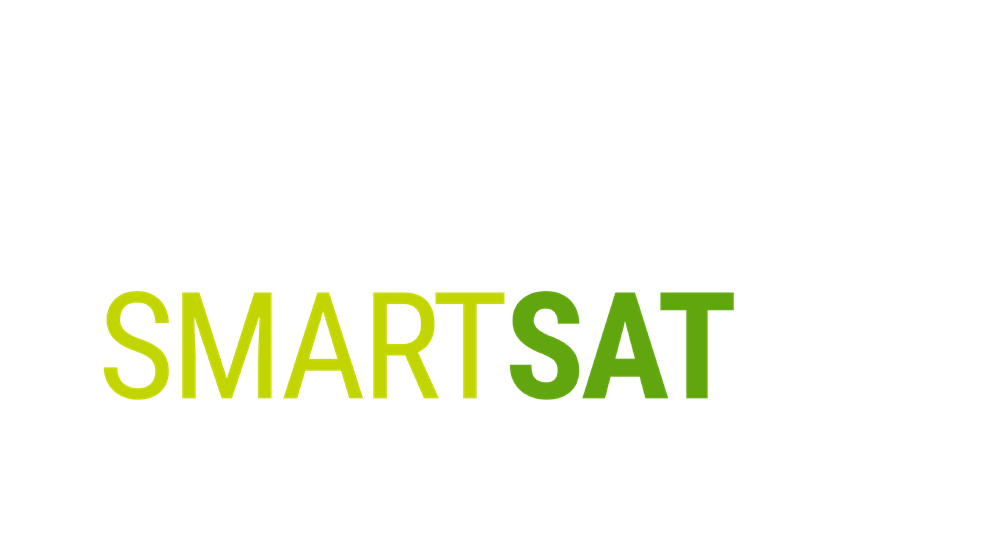 All times are presented in Adelaide Time (ACDT)*Program subject to change